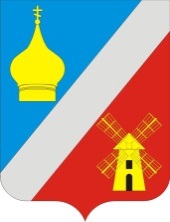 АДМИНИСТРАЦИЯФедоровского сельского поселенияНеклиновского района Ростовской областиПОСТАНОВЛЕНИЕ09.01.2018г.    		                         №  2				   с. ФедоровкаВ соответствии с Областным законом от 09.10.2008г. № 786-ЗС «О муниципальной службе в Ростовской области», решением Собрания депутатов Федоровского сельского поселения от 27.12.2017г. № 77 «О бюджете Федоровского сельского поселения на 2018год и на плановый период 2019 и 2020 годов», в целях индексации заработной платы работникам органов местного самоуправления, Администрация Федоровского сельского поселения ПОСТАНОВЛЯЕТ:Увеличить с 1 января 2018 года в 1,04 раза (или на 4 %) размеры должностных окладов муниципальным служащим Администрации Федоровского сельского поселения.При увеличении (индексации) их размеры подлежат округлению до целого рубля в сторону увеличения.2. Настоящее постановление вступает в силу с момента его официального опубликования (обнародования) и применяется к правоотношениям, возникшим с 1 января 2018 года.3.  Контроль  за  исполнением  настоящего постановления оставляю за собой.Глава АдминистрацииФедоровского сельского поселения					О.В. ФисаковаОб индексации размеров должностных окладов муниципальным служащим Администрации Федоровского сельского поселения